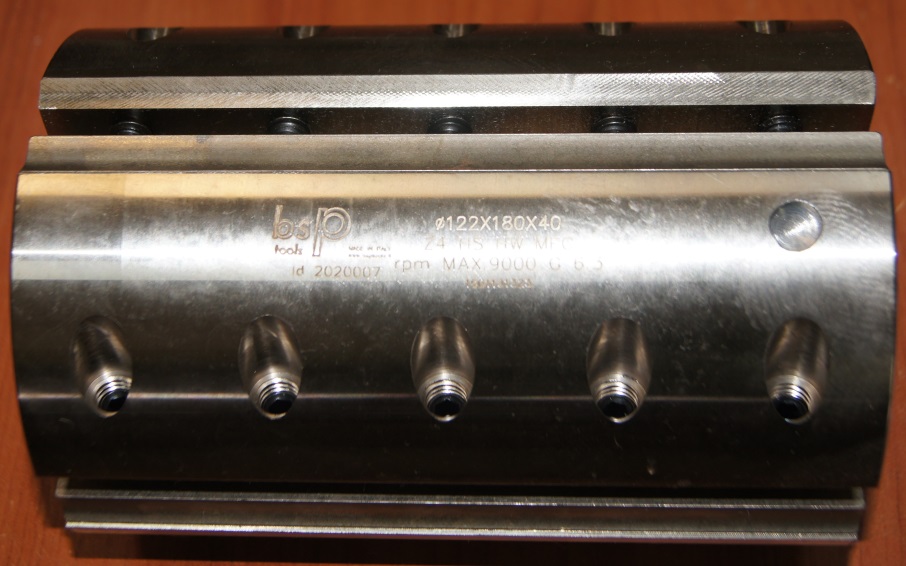 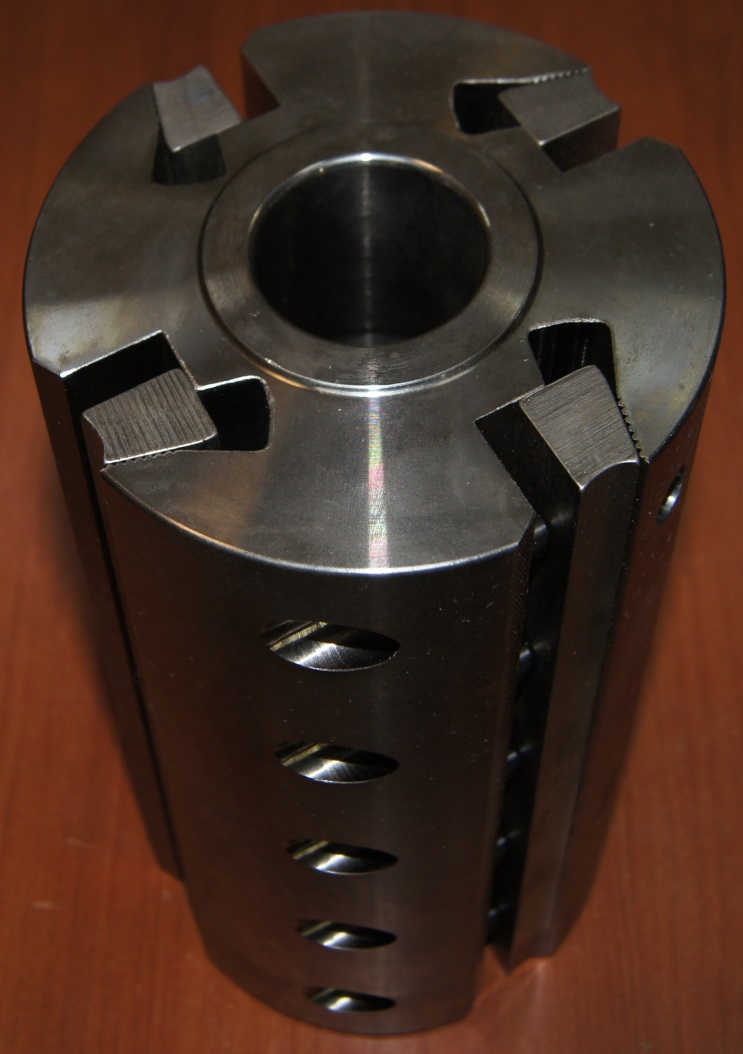 Код из 1САртикулНаименоваие/ Бренд/ПоставщикТехнические характеристикиГабаритыД*Ш*В,ммМасса,грМатериалМесто установки/Назначение   F00250252020007Ножевая головка профильная 122*180*40 Z=4 (BSP)122*180*40 Z=48000металлЧетырехстронние станки/профилирование   F00250252020007122*180*40 Z=48000металлЧетырехстронние станки/профилирование   F00250252020007   BSP122*180*40 Z=48000металлЧетырехстронние станки/профилирование